от 17 июня 2021 года № 15Об утверждении муниципальной программы «Поддержка местных инициатив Нежнурского сельского поселения Килемарского муниципального района Республики Марий Эл на 2022-2024 г. г.»В целях реализации постановления Правительства Республики Марий Эл от 12 марта 2019 года № 64 «О поддержке местных инициатив на территории Республики Марий Эл», в соответствии с Федеральным законом от 06.10.2003 № 131-ФЗ «Об общих принципах организации местного самоуправления в Российской Федерации»,  Нежнурская сельская администрация п о с т а н о в л я е т:Утвердить прилагаемую муниципальную программу «Поддержка местных инициатив Нежнурского сельского поселения Килемарского муниципального района Республики Марий Эл на 2022-2024 г.г.».Признать утратившим силу постановление Нежнурской сельской администрации № 6 от 15 апреля 2019 года «Об утверждении муниципальной программы «Поддержка местных инициатив Нежнурского сельского поселения Килемарского муниципального района Республики Марий Эл на 2019-2021 г. г.»Контроль за выполнением настоящего постановления оставляю за собой.     Глава Нежнурскойсельской администрации 			М.Л.Пуштарекова МУНИЦИПАЛЬНАЯ ПРОГРАММА«Поддержка местных инициатив Нежнурского сельского поселения Килемарского муниципального района Республики Марий Элна 2022-2023 г.г.»Паспорт программы1.Общая характеристика сферы реализации Муниципальной программыПрограмма «Поддержка местных инициатив Нежнурского сельского поселения Килемарского муниципального района Республики Марий Эл» - это механизм, позволяющий объединить финансовые ресурсы республиканского бюджета, бюджета муниципального образования, средства физических и юридических лиц, и направить их на решение социально-значимых проблем. Она уникальна тем, что повышение качества жизни муниципального образования зависит в первую очередь от активности самих жителей. Именно население решает, какой проект оно будет реализовывать, и какие усилия оно готово для этого затратить.2. Приоритеты муниципальной политики, основные цели и задачи Муниципальной программы	Основным приоритетом муниципальной политики Нежнурской сельской администрации является повышение уровня жизни населения.		Целями Муниципальной программы являются:		- развитие и совершенствование системы территориального общественного самоуправления на территории Нежнурского сельского поселения как формы организации граждан по месту их жительства для самостоятельного осуществления собственных инициатив по вопросам местного значения; 		- эффективное взаимодействие органов местного самоуправления с территориальным общественным самоуправлением.		Муниципальная программа «Поддержка местных инициатив Нежнурского сельского поселения Килемарского муниципального района Республики Марий Эл на 2022-2024 годы» ориентирована на достижение указанных целей путем реализации следующих задач:	- создание правовых экономических условий для развития реализации ППМИ;	- решение социально-значимых проблем поселения;- повышение качества жизни населения сельского поселения.Сроки и этапы реализации муниципальной программы, перечень целевых индикаторов и показателей муниципальной программыМуниципальная программа «Поддержка местных инициатив Нежнурского сельского поселения Килемарского муниципального района Республики Марий Эл на 2022-2024 годы» реализуется в 2022-2024 годах без разделения на этапы.Состав целевых показателей Муниципальной программы определен исходя из принципа необходимости и достаточности информации для характеристики достижения целей и решения задач Муниципальной программы. Аналогичный принцип использован для определения состава показателей подпрограммы, включенной в состав муниципальной программы.Сведения о показателях (индикаторах) Муниципальной программы, подпрограммы и их значениях приведены в приложении №1 к Муниципальной программе. Перечень подпрограмм и характеристика основных мероприятийПрограмма включает в себя одну подпрограмму, реализация мероприятий которой в комплексе призвана обеспечить достижение цели Программы и решение  программных задач:-подпрограмма «Реализация проекта местных инициатив: «Строительство стены памяти погибшим землякам в Великой Отечественной Войне с. Нежнур Килемарского района».          Для подпрограммы сформулированы цели, задачи, целевые показатели, определены их значения, составлен перечень мероприятий, реализация которых позволит достичь намеченных целей и решить соответствующие задачи.Ресурсное обеспечение Муниципальной программыОбщий объем финансирования Муниципальной программы в 2022-2024 годах составит 436,356 тыс. рублей, в том числе за счет средств: республиканского бюджета 396,356 тыс. рублей;бюджета муниципального образования  «Нежнурское сельское поселение» Килемарского муниципального района Республики Марий Эл – 30,000 тыс. рублей;  внебюджетных средств (добровольных пожертвований в виде денежных средств физических и (или) юридических лиц) – 10,000 тыс. рублей;Прогнозная оценка расходов на реализацию Муниципальной программы приведена в приложении №2 Муниципальной программы.Анализ рисков реализации Муниципальной программыи меры управления рискамиК основным рискам реализации Муниципальной программы относятся:1) пассивное отношение населения к созданию территориального общественного самоуправления;2) неэффективное расходование бюджетных средств;3) несоблюдение сроков реализации программы;4) финансово-экономические риски - недофинансирование мероприятий Муниципальной программы со стороны бюджета муниципального образования «Нежнурское сельское поселение»5) нормативные правовые риски - непринятие или несвоевременное принятие необходимых нормативных актов, влияющих на выполнение мероприятий муниципальной программы, изменение структуры и полномочий органов местного самоуправления;6) организационные и управленческие риски - недостаточная проработка вопросов, решаемых в рамках Муниципальной программы, отставание от сроков реализации мероприятий.Минимизировать возможные отклонения в выполнении программных мероприятий и исключить негативные последствия позволят:осуществление рационального управления реализацией Муниципальной программы; своевременное внесение в нее изменений;взвешенный подход при принятии решений о корректировке нормативных правовых актов, действующих в сфере реализации Муниципальной программы.7. Оценка планируемой эффективности реализации Муниципальной программыОценка эффективности реализации Программы будет ежегодно производиться на основе установленных показателей (индикаторов).Оценка эффективности реализации Программы проводится путем сравнения фактически достигнутых показателей за соответствующий год с утвержденными на год значениями целевых индикаторов. Эффективность реализации Программы оценивается как степень фактического достижения целевых индикаторов.Отчет и контроль о ходе реализации Муниципальной программыОтчет о ходе реализации Муниципальной программы составляется ответственным исполнителем Программы –Нежнурской сельской администрацией.Контроль над ходом реализации Программы осуществляет Собрание депутатов и Нежнурская сельская администрация, инициативная группа жителей Нежнурского сельского поселения.Методика оценки эффективности Муниципальной программыСтепень достижения целей и решения задач Муниципальной программы осуществляется путем расчета результативности реализации Муниципальной программы в целом по формуле:                                            n                      ∑EiE   = i = 1	× 100%,                                                                        nгде:Е - результативность реализации Муниципальной программы (процентов);n - количество показателей Муниципальной программы.В целях оценки степени достижения запланированных результатов Муниципальной программы устанавливаются следующие критерии:если результативность реализации Муниципальной программы Е равна или больше 70 процентов, степень достижения запланированных результатов Муниципальной программы оценивается как высокая;если результативность реализации Муниципальной программы Е равна или больше 50 процентов, но меньше 70 процентов, степень достижения запланированных результатов Муниципальной программы оценивается как удовлетворительная;если результативность реализации Муниципальной программы Е меньше 50 процентов, степень достижения  запланированных результатов Муниципальной программы оценивается как неудовлетворительная.Расчет результативности реализации Муниципальной  программы по каждому показателю Муниципальной программы проводится по формуле:Ei = Зфi / Зпi *100 %,где   Ei    –    степень    достижения    целей    (решения    задач);Зфi – фактическое значение индикатора (показателя);Зпi – плановое значение индикатора (показателя).                                              Приложение №1к муниципальной программе«Поддержка местных инициативНежнурского сельского поселенияКилемарского муниципального районаРеспублики Марий Эл на 2022-2024 г.г»СВЕДЕНИЯ о показателях (индикаторах) и их значениях муниципальной программы,подпрограммы муниципальной программы и их значенияхПриложение № 2к муниципальной программе«Поддержка местных инициативНежнурского сельского поселенияКилемарского муниципального районаРеспублики Марий Эл на 2022-2024 г.г»Прогнозная оценка расходов на реализацию цели муниципальной программыПриложение № 1к муниципальной программе«Поддержка местных инициативНежнурского сельского поселенияКилемарского муниципального районаРеспублики Марий Эл на 2022-2024 г. г.»ПОДПРОГРАММА«РЕАЛИЗАЦИЯ ПРОЕКТА МЕСТНЫХ ИНИЦИАТИВ «СТРОИТЕЛЬСТВО СТЕНЫ ПАМЯТИ ПОГИБШИМ ЗЕМЛЯКАМ  В ВЕЛИКОЙ ОТЕЧЕСТВЕННОЙ ВОЙНЕ В С. НЕЖНУР КИЛЕМАРСКОГО РАЙОНА» Паспорт подпрограммы1.Общая характеристика сферы реализации Муниципальной подпрограммыПодпрограмма «Реализация проекта местных инициатив Строительство стены памяти погибшим землякам в Великой Отечественной Войне в с. Нежнур Килемарского района» - это механизм, позволяющий объединить финансовые ресурсы республиканского бюджета, бюджета муниципального образования, средства физических и юридических лиц, и направить их на решение социально-значимых проблем. Она уникальна тем, что повышение качества жизни муниципального образования зависит в первую очередь от активности самих жителей. Именно население решает, какой проект оно будет реализовывать, и какие усилия оно готово для этого затратить.2. Основные цели и задачи подпрограммыОсновной целью подпрограммы является повышение качества социальных услуг на местном уровне за счет поддержки местных инициатив населения и органов местного самоуправления.	Для достижения указанной цели предусматривается решение задачи, реализуемой в рамках подпрограммы:строительство или восстановление объектов социальной инфраструктуры местного уровня.Сроки и этапы реализации подпрограммы, перечень целевых индикаторов и показателей подпрограммыПодпрограмма реализуется в 2022-2024 годах без разделения на этапы.Состав целевых показателей определен исходя из принципа необходимости и достаточности информации для характеристики достижения цели и решения задачи подпрограммы.	Сведения о показателях (индикаторах) подпрограммы и их значениях приведены в приложении № 1 к подпрограмме.	Перечень показателей носит открытый характер и предусматривает возможность корректировки в случае потери информативности показателя. Перечень основных мероприятий подпрограммыДостижение целей подпрограммы осуществляется путем исполнения мероприятий.В подпрограмму включено одно основное мероприятие «Строительство памятника воинам, погибшим в годы Великой Отечественной Войны».Ресурсное обеспечение подпрограммыОбщий объем финансирования Муниципальной подпрограммы в 2022-2024 годах составит 436,356 тыс. рублей, в том числе за счет средств:республиканского бюджета 396,356 тыс. рублей;бюджета Нежнурского сельского поселения Килемарского муниципального района Республики Марий Эл – 30,000 тыс. рублей;внебюджетных средств (добровольных пожертвований в виде денежных средств физических и (или) юридических лиц) – 10,000 тыс. рублей;Прогнозная оценка расходов на реализацию Муниципальной подпрограммы приведена в приложении № 2 Муниципальной подпрограммы.Анализ рисков реализации Муниципальной подпрограммыи меры управления рискамиК основным рискам реализации Муниципальной подпрограммы относятся:
1) пассивное отношение населения к созданию территориального общественного самоуправления;2) неэффективное расходование бюджетных средств;3)несоблюдение сроков реализации программы;4) финансово-экономические риски - недофинансирование мероприятий Муниципальной подпрограммы со стороны бюджета муниципального образования «Нежнурское сельское поселение»5) нормативные правовые риски - непринятие или несвоевременное принятие необходимых нормативных актов, влияющих на выполнение мероприятий муниципальной подпрограммы, изменение структуры и полномочий органов местного самоуправления;6) организационные и управленческие риски - недостаточная проработка вопросов, решаемых в рамках Муниципальной подпрограммы, отставание от сроков реализации мероприятий.Минимизировать возможные отклонения в выполнении подпрограммных мероприятий и исключить негативные последствия позволят:осуществление рационального управления реализацией Муниципальной подпрограммы, своевременное внесение в нее изменений;взвешенный подход при принятии решений о корректировке нормативных правовых актов, действующих в сфере реализации Муниципальной подпрограммы. Оценка планируемой эффективности реализации Муниципальной подпрограммыОценка эффективности реализации Подпрограммы будет ежегодно производиться на основе установленных показателей (индикаторов).Оценка эффективности реализации Подпрограммы проводится путем сравнения фактически достигнутых показателей за соответствующий год с утвержденными на год значениями целевых индикаторов. Эффективность реализации Подпрограммы оценивается как степень фактического достижения целевых индикаторов.Приложение № 1к муниципальной подпрограмме«Реализация проекта местных инициативСтроительство стены памяти погибшим землякампогибшим в Великой Отечественной Войне в с. НежнурКилемарского района»СВЕДЕНИЯ о показателях (индикаторах) и их значениях муниципальной подпрограммыПриложение № 2к муниципальной подпрограмме«Реализация проекта местных инициатив«Строительство стены памяти землякам,погибшим в Великой Отечественной Войне с. НежнурКилемарского района» Прогнозная оценка расходов на реализацию цели подпрограммыМАРЫ ЭЛРЕСПУБЛИКӸШТӸШӸ КИЛЕМАР МУНИЦИПАЛЬНЫЙ РАЙОНЫН НЕЖНУР СОЛААДМИНИСТРАЦИЖӸНЕЖНУРСКАЯ СЕЛЬСКАЯ АДМИНИСТРАЦИЯ КИЛЕМАРСКОГО МУНИЦИПАЛЬНОГО РАЙОНА РЕСПУБЛИКИ МАРИЙ ЭЛПУНЧАЛПОСТАНОВЛЕНИЕНаименование ПрограммыПрограмма «Поддержка местных инициатив Нежнурского сельского поселения Килемарского муниципального района Республики Марий Эл на 2022-2024 г.г.» (далее - ППМИ)Основание для разработки ПрограммыФедеральный закон от 06.10.2003 № 131 -ФЗ «Об общих принципах организации местного самоуправления в Российской Федерации»;Заказчик ПрограммыНежнурская сельская администрацияМестоположение: 425270, Республика Марий Эл, Килемарский  район,с. Нежнур, ул. Коммунистическая, д.16.Разработчик ПрограммыНежнурская сельская администрацияПодпрограммыПодпрограмма «Реализация проекта местных инициатив «Строительство   стены памяти погибшим землякам в  Великой Отечественной Войне в с. Нежнур Килемарского района»Цели Программы- развитие и совершенствование системы территориального общественного самоуправления на территории Нежнурского сельского поселения как формы организации граждан по месту их жительства для самостоятельного осуществления собственных инициатив по вопросам местного значения;- эффективное взаимодействие органов местного самоуправления с территориальным общественным самоуправлением.Задачи Программысоздание правовых экономических условий для развития реализации ППМИ;решение социально-значимых проблем поселения;повышение качества жизни населения сельского поселения.Сроки и этапы реализации ПрограммыПрограмма реализуется в один этап.Сроки реализации 2022-2024 годыИсполнитель ПрограммыНежнурская сельская администрация Килемарского  муниципального района Республики Марий ЭлЦелевые индикаторы и показателиопределение местной проблемы;вовлечение в эту работу наибольшего количества жителей Нежнурского сельского поселения;реализация проектов местных инициатив.Объемы и источники финансирования ПрограммыОбщий объем средств, необходимых для реализации программы:в 2022 году – 436,356 тыс. рублей;в 2023 году - 0 тыс. рублей;в 2024 году – 0 тыс. рублей;средства республиканского бюджетаРеспублики Марий Эл – 396,356 тыс. рублей;в 2022 году – 396,356 тыс. рублей;в 2023 году - 0 тыс. рублей;в 2024 году – 0 тыс. рублей;Средства бюджета Нежнурского сельского поселения Килемарского муниципального района Республики Марий Эл – 30,000 тыс. рублей;в 2022 году – 30,000тыс. рублей;в 2023 году - 0 тыс. рублей;в 2024 году – 0 тыс. рублей;Внебюджетные средства (средства добровольных пожертвований в виде денежных средств физических и (или) юридических лиц) – 10,000 тыс. рублей;в 2022 году – 10,000 тыс. рублей;в 2023 году - 0 тыс. рублей;в 2024 году – 0 тыс. рублей;Объемы бюджетных ассигнований уточняются ежегодно при формировании бюджета Нежнурского сельского поселения на очередной финансовый год и на плановый период.Ожидаемые конечные результаты реализации ПрограммыВ результате реализации мероприятий Программы ожидается:- укрепление доверия граждан к органам местного самоуправления;- повышение	уровня	информированности населения о возможностях -участия населения в осуществлении местного самоуправления;-повышение комфортных условий проживания граждан по месту жительства№Наименование целевых индикаторовЕдиница измерения2022 год2023 год2024 годМуниципальная программа «Поддержка местных инициатив Нежнурского сельского поселения Килемарского муниципального района Республики Марий Эл на 2022-2024 г.г»Муниципальная программа «Поддержка местных инициатив Нежнурского сельского поселения Килемарского муниципального района Республики Марий Эл на 2022-2024 г.г»Муниципальная программа «Поддержка местных инициатив Нежнурского сельского поселения Килемарского муниципального района Республики Марий Эл на 2022-2024 г.г»Муниципальная программа «Поддержка местных инициатив Нежнурского сельского поселения Килемарского муниципального района Республики Марий Эл на 2022-2024 г.г»Муниципальная программа «Поддержка местных инициатив Нежнурского сельского поселения Килемарского муниципального района Республики Марий Эл на 2022-2024 г.г»Муниципальная программа «Поддержка местных инициатив Нежнурского сельского поселения Килемарского муниципального района Республики Марий Эл на 2022-2024 г.г»1.Определение местных проблем на проведенных встречах по вопросам взаимодействия общественности с органами местного самоуправленияЕд.4002.Вовлечение населения и юридических лиц  Нежнурского сельского поселения в  решение вопросов местного самоуправленияЧел./ед.35/2003.Количество реализованных проектов местных инициативЕд.100СтатусНаименование муниципальной подпрограммы, основного мероприятияИсточники финансированияОценка расходов (тыс. рублей) по годамОценка расходов (тыс. рублей) по годамОценка расходов (тыс. рублей) по годамОценка расходов (тыс. рублей) по годамСтатусНаименование муниципальной подпрограммы, основного мероприятияИсточники финансированиявсегов том числе по годам:в том числе по годам:в том числе по годам:СтатусНаименование муниципальной подпрограммы, основного мероприятияИсточники финансированиявсего202220232024Всего по Муниципальной программе436,356436,3560,000,00Муниципальная программа«Поддержка местных инициативНежнурского сельского поселенияКилемарского муниципального районаРеспублики Марий Эл на 2019-2021 г.г»Средства республиканского бюджета Республики Марий Эл396,356396,3560,000,00Муниципальная программа«Поддержка местных инициативНежнурского сельского поселенияКилемарского муниципального районаРеспублики Марий Эл на 2019-2021 г.г»Средства бюджета Нежнурского сельского поселения Килемарского муниципального района Республики Марий Эл30,00030,0000,000,00Муниципальная программа«Поддержка местных инициативНежнурского сельского поселенияКилемарского муниципального районаРеспублики Марий Эл на 2019-2021 г.г»Внебюджетные средства (средства добровольных пожертвований в виде денежных средств физических и (или) юридических лиц)10,00010,0000,000,00Всего по Муниципальной подпрограмме436,356436,3560,000,00Подпрограмма«Реализация проекта местных инициатив: "Строительство стены памяти землякам, погибшим в Великой Отечественной Войне с .Нежнур Килемарского района» Средства республиканского бюджета Республики Марий Эл 396,356396,3560,000,00Подпрограмма«Реализация проекта местных инициатив: "Строительство стены памяти землякам, погибшим в Великой Отечественной Войне с .Нежнур Килемарского района» Средства республиканского бюджета Республики Марий Эл 396,356396,3560,000,00Подпрограмма«Реализация проекта местных инициатив: "Строительство стены памяти землякам, погибшим в Великой Отечественной Войне с .Нежнур Килемарского района» Средства бюджета Нежнурского сельского поселения Килемарского муниципального района Республики Марий Эл30,00030,0000,000,00Подпрограмма«Реализация проекта местных инициатив: "Строительство стены памяти землякам, погибшим в Великой Отечественной Войне с .Нежнур Килемарского района» Внебюджетные средства  (средства добровольных пожертвований в виде денежных средств физических и (или) юридических лиц)10,00010,0000,000,00Основное мероприятие"Строительство стены памяти погибшим землякам в Великой Отечественной Войне в с .Нежнур Килемарского районаСредства республиканского бюджета Республики Марий Эл396,356396,3560,000,00Основное мероприятие"Строительство стены памяти погибшим землякам в Великой Отечественной Войне в с .Нежнур Килемарского районаСредства бюджета Нежнурского сельского поселения Килемарского муниципального района Республики Марий Эл30,00030,0000,000,00Основное мероприятие"Строительство стены памяти погибшим землякам в Великой Отечественной Войне в с .Нежнур Килемарского районаВнебюджетные средства(средства добровольных пожертвований в виде денежных средств физических и (или) юридических лиц)10,00010,0000,000,00Наименование ПодпрограммыПодпрограмма «Реализация проекта местных инициатив «Строительство стены памяти погибшим землякам погибшим в Великой Отечественной Войне в с. Нежнур Килемарского района» (далее - ППМИ)Основание для разработки ПодпрограммыФедеральный закон от 06.10.2003 № 131 -ФЗ «Об общих принципах организации местного самоуправления в Российской Федерации»Заказчик ПодпрограммыНежнурская сельская администрация Килемарского муниципального района Республики Марий ЭлМестоположение: 425270, Республика Марий Эл, Килемарский  район, с. Нежнур, ул. Коммунистическая, д.16.Разработчик ПодпрограммыНежнурская сельская администрацияЦель ПодпрограммыПовышение качества социальных услуг на местном уровне за счет поддержки местных инициатив населения и органов местного самоуправления.Задача ПодпрограммыСтроительство объектов социальной инфраструктуры местного уровня.Сроки и этапы реализации ПодпрограммыПодпрограмма реализуется в один этап.Сроки реализации:  2022-2024 годыИсполнитель ПодпрограммыНежнурская сельская администция Килемарского  муниципального района Республики Марий ЭлЦелевые индикаторы и показателиопределение местных проблем;вовлечение в эту работу наибольшего количества жителей Нежнурского сельского поселения;Количество реализованных проектов местных инициатив.Объемы и источники финансирования ПодпрограммыОбщий объем средств, необходимых для реализации программы:в 2022 году – 436,356 тыс. рублей;в 2023 году - 0 тыс. рублей;в 2024 году – 0 тыс. рублей;средства республиканского бюджетаРеспублики Марий Эл – 396,356 тыс. рублей;в 2022 году – 396,356 тыс. рублей;в 2023 году - 0 тыс. рублей;в 2024 году – 0 тыс. рублей;Средства бюджета Нежнурского сельского поселения Килемарского муниципального района Республики Марий Эл – 30,000 тыс. рублей;в 2022 году – 30,000тыс. рублей;в 2023 году - 0 тыс. рублей;в 2024 году – 0 тыс. рублей;Внебюджетные средства (средства добровольных пожертвований в виде денежных средств физических и (или) юридических лиц) – 10,000 тыс. рублей;в 2022 году – 10,000 тыс. рублей;в 2023 году - 0 тыс. рублей;в 2024 году – 0 тыс. рублей;Объемы бюджетных ассигнований уточняются ежегодно при формировании бюджета Нежнурского сельского поселения на очередной финансовый год и на плановый период.Ожидаемые конечные результаты реализации ПодпрограммыВ результате реализации Подпрограммы ожидается:увеличение количества занятого населения в реализации проекта;повышение качества уровня жизни населения Нежнурского сельского поселения;освоение бюджетных и внебюджетных средств, предусмотренных муниципальной подпрограммой;Контроль за реализацией ПодпрограммыКонтроль над ходом реализации Подпрограммы осуществляет Собрание депутатов и Нежнурская сельская администрация, инициативная группа жителей Нежнурского сельского поселения.№№ппНаименование целевых индикаторовЕдиница измерения2022 год2023 год2024 годМуниципальная подпрограмма «Реализация проекта местных инициатив «Строительство стены памяти землякам, погибшим в Великой Отечественной Войне с. Нежнур Килемарского района»Муниципальная подпрограмма «Реализация проекта местных инициатив «Строительство стены памяти землякам, погибшим в Великой Отечественной Войне с. Нежнур Килемарского района»Муниципальная подпрограмма «Реализация проекта местных инициатив «Строительство стены памяти землякам, погибшим в Великой Отечественной Войне с. Нежнур Килемарского района»Муниципальная подпрограмма «Реализация проекта местных инициатив «Строительство стены памяти землякам, погибшим в Великой Отечественной Войне с. Нежнур Килемарского района»Муниципальная подпрограмма «Реализация проекта местных инициатив «Строительство стены памяти землякам, погибшим в Великой Отечественной Войне с. Нежнур Килемарского района»Муниципальная подпрограмма «Реализация проекта местных инициатив «Строительство стены памяти землякам, погибшим в Великой Отечественной Войне с. Нежнур Килемарского района»1.Определение местных проблем на проведенных встречах по вопросам взаимодействия общественности с органами местного самоуправленияЕд.4002.Вовлечение населения и юридических лиц  Нежнурского сельского поселения в  решение вопросов местного самоуправленияЧел./ед.35/2003.Количество реализованных проектов местных инициативЕд.100СтатусНаименование муниципальной подпрограммы, основного мероприятияИсточники финансированияОценка расходов (тыс. рублей) по годамОценка расходов (тыс. рублей) по годамОценка расходов (тыс. рублей) по годамОценка расходов (тыс. рублей) по годамСтатусНаименование муниципальной подпрограммы, основного мероприятияИсточники финансированиявсегов том числе по годам:в том числе по годам:в том числе по годам:СтатусНаименование муниципальной подпрограммы, основного мероприятияИсточники финансированиявсего202220232024Подпрограмма«Реализация проекта местных инициатив: "Строительство стены памяти погибшим землякам в Великой Отечественной Войне с. Нежнур Килемарского района» Средства республиканского бюджета Республики Марий Эл 396,356396,3560,000,00Подпрограмма«Реализация проекта местных инициатив: "Строительство стены памяти погибшим землякам в Великой Отечественной Войне с. Нежнур Килемарского района» Средства республиканского бюджета Республики Марий Эл 396,356396,3560,000,00Подпрограмма«Реализация проекта местных инициатив: "Строительство стены памяти погибшим землякам в Великой Отечественной Войне с. Нежнур Килемарского района» Средства бюджета Нежнурского сельского поселения Килемарского муниципального района Республики Марий Эл30,00030,0000,000,00Подпрограмма«Реализация проекта местных инициатив: "Строительство стены памяти погибшим землякам в Великой Отечественной Войне с. Нежнур Килемарского района» Внебюджетные средства (средства добровольных пожертвований в виде денежных средств физических и (или) юридических лиц)10,00010,0000,000,00Строительство стены памяти погибшим землякам в Великой Отечественной Войне с. Нежнур Килемарского района»Средства республиканского бюджета Республики Марий Эл 396,356396,3560,000,00Строительство стены памяти погибшим землякам в Великой Отечественной Войне с. Нежнур Килемарского района»Средства бюджета Нежнурского сельского поселения Килемарского муниципального района Республики Марий Эл30,00030,0000,000,00Строительство стены памяти погибшим землякам в Великой Отечественной Войне с. Нежнур Килемарского района»Внебюджетные средства(средства добровольных пожертвований в виде денежных средств физических и (или) юридических лиц)10,00010,0000,000,00Итого436,356436,3560,000,00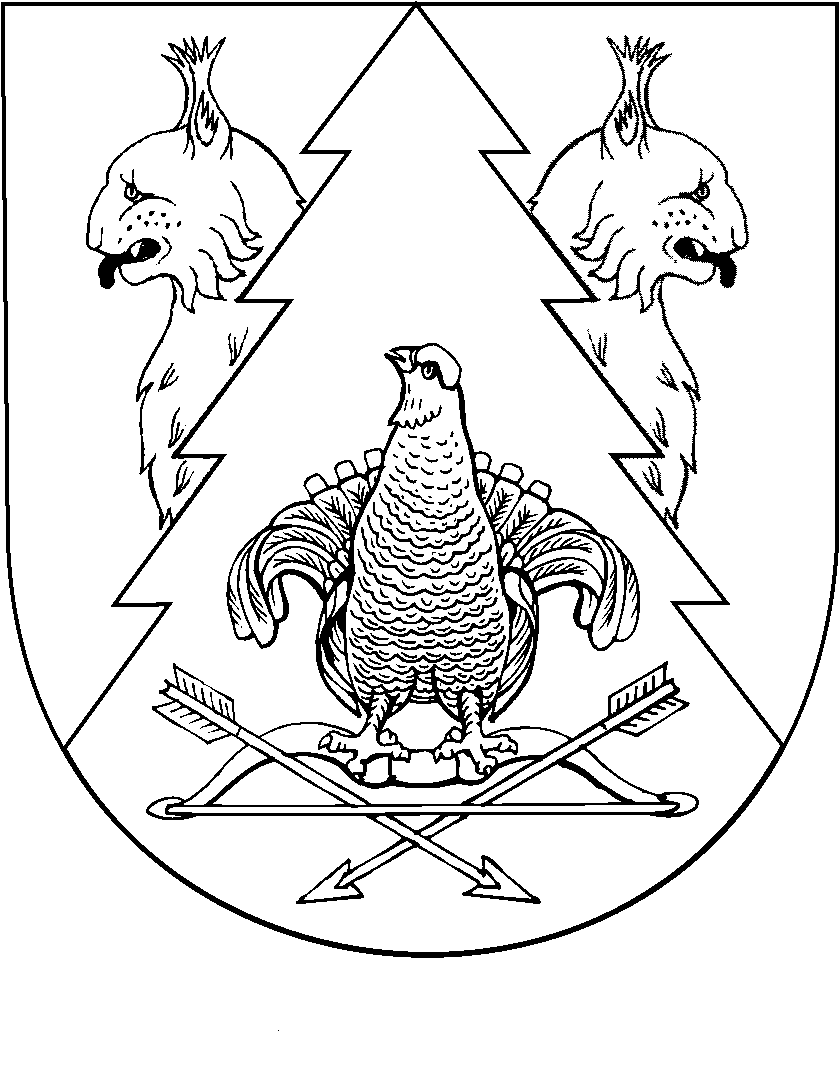 